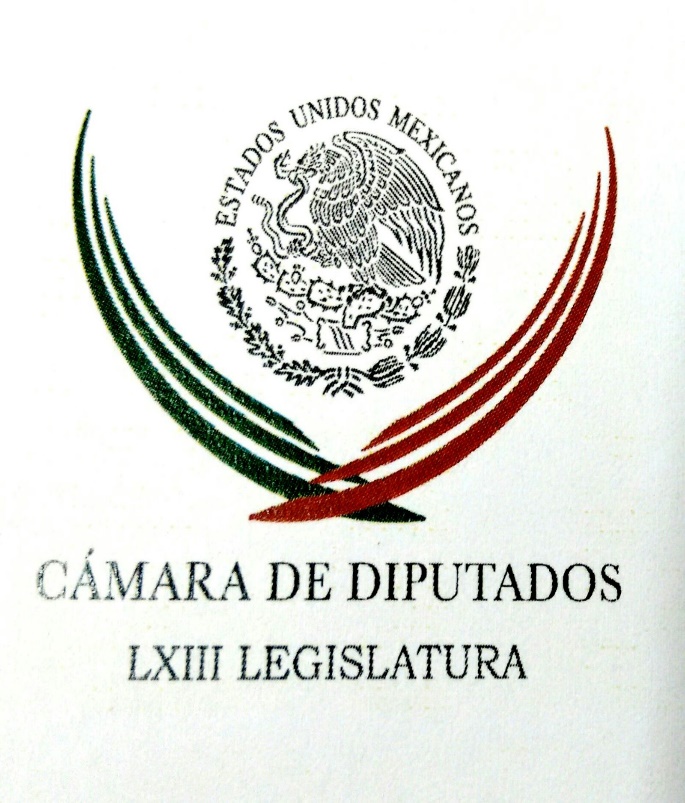 Carpeta InformativaPrimer CorteResumen: Carolina Viggiano. Ley General de Comunicación SocialAnuncia Meade que presentará su 3de3 y promete mucho más alláAfirma Zavala ser la candidata con mayor crecimientoSi gana AMLO, que gobierne "sin mentir al ciudadano": Enrique KrauzeRicardo Rocha. La otra campaña de López Obrador Beatriz Páges. Sheinbaum y Barrales reproducen y agravan degradación de la CDMX Trump dice que hoy tomará "fuertes acciones" sobre frontera04 de abril de 2018CÁMARA DE DIPUTADOSTEMA(S): Trabajo LegislativoFECHA: 04//04/2018HORA: 07:18 AMNOTICIERO: La RedEMISIÓN: Primer CorteESTACION: 92.1 FMGRUPO: Radio CentroCarolina Viggiano. Ley General de Comunicación SocialSergio Sarmiento (SS), conductor: Algunas ONG's particularmente Artículo 19 y Fundar se oponen a la redacción de esta ley, nos explicaban ayer por qué. La propuesta fue objetada por alguno de los partidos de oposición y finalmente fue aprobada en la Comisión de Gobernación. Vamos a conversar con Carolina Viggiano, ella es integrante de la Comisión de Gobernación de la Cámara de Diputados. Diputada Viggiano, ¿cómo está? Buenos días. Carolina Viggiano, integrante de la Comisión de Gobernación de la Cámara de Diputados: Sergio muy buenos días, buenos días a todos. SS: Cuéntenos su posición acerca de esta Ley General de Comunicación Social, ¿cómo votó usted y por qué votó como votó? CV: Bueno, primero porque es una obligación que la Corte determinó justamente para que legisláramos respecto de la reglamentación del artículo 134 de la Constitución y justamente porque considera que la ausencia de reglas hace que cualquier gasto que se haga en esta materia pues es potencialmente arbitrario. Por eso requeríamos tener claridad y simplemente, podría decirse que en términos generales, se conjunto en esta Ley General todas las reglas que hay en diversos ordenamientos y esto le da orden, le da certeza, le da más claridad a un tema que a todos nos interesa, ¿no? Simplemente ponerle tope al gasto, que sea más transparente, que sea más eficiente y bueno pues evidentemente con las reglas que ya hay precisadas para este efecto, por eso lo hicimos. Y finalmente hay un plazo, hay una fecha fatal* para poderlo hacer y si no lo hacemos ha estado pendientes... SS: Diputada, el cuestionamiento no es que ocupan los tiempos que marcó la Suprema Corte, hay quien dice que se sigue dejando demasiada discrecionalidad. Hay un artículo particular que señala que se podrá asignar la publicidad, por ejemplo que no se tendrán que, que consideran, se podrá asignar la publicidad en forma discrecional en caso de siete campañas gubernamentales. ¿No es incorrecto mantener esa discrecionalidad? CV: No es discrecionalidad, eso es decir, el caso de gobernación que exige que se registren quiénes puedan, las empresas que puedan estar presentes para el diseño de alguna campaña y cualquiera que tenga idoneidad, es decir si yo una campaña que tiene que ver con el medio rural evidentemente los medios que van a ser más factible serán los que están en el medio rural o la radio en su caso. Entonces yo creo que no hay discrecionalidad, al contrario creo que es la transparencia, de la reglas. Yo ayer no escuché un tema que dirigieran "aquí esta regla está mal" o "esto nos lastima o nos vulnera o nos deja en condiciones de opacidad o algo parecido", no hubo tal referencia. Lo único que escuchamos ayer fue que querían más tiempo cuando hemos tenido el suficiente pues esto viene desde el año pasado. Guadalupe Juárez Hernández (GJH), conductora: Carolina dos puntos, se ha mencionado que la en realidad, esta situación, esta falta a lo mejor de una reglamentación durante tanto tiempo se ha aprovechado y se han promovido de manera personal en los informes algunos personajes. Y por otra parte que se debe transparentar este tema de la publicidad en medios. CV: Bueno, yo creo que la transparencia queda clara para todo caso, incluso esto igual que todo es auditado por la Auditoría Superior de la Federación y me parece que salen de, hoy mismo no se pueden hacer promociones personales, hoy mismo hay ya esas limitaciones, es decir en todo caso si hubiera algo que agregar que podría haber hecho durante este tiempo de ayer se le ha presentado pues justamente que quiere que se modifique. Pero lo único que se argumentó ayer fue que querían más tiempo, nosotros entendemos que era para que ya no diera la oportunidad de que esto vaya a Cámara de Senadores porque ya estamos a punto de concluir este periodo, por eso pues ayer mismo pudimos haber hecho las modificaciones que quisieran. SS: O sea, ¿los partidos de oposición, los que se se negaron a apoyar esto en comisiones no presentaron ninguna objeción a ningún artículo en particular, solamente tiempo? CV: Si, es decir solamente el primer punto puede discutir que se bajara de la, de la orden de ayer y posteriormente una discusión en lo general y nos entró en lo particular como diagnóstico la presidenta de la Comisión, entonces me parece que está pendiente Aún ese tema para que pudiese, en su caso si alguna relación que por confundirse después de para corregir adecuadamente para que tengamos una ley como todos lo queremos, una ley que permite que se cumplan estos principios que se han señalado de eficiencia, de transparencia y pues como todos de un límite al gasto ¿no? SS: Se habló por ejemplo de que tendría que ser la auditoría superior de la Federación la que operan al padrón nacional de medios ¿qué opinan ustedes? CV: Me parece que la función de la auditoría es otra, no es esa, me parece que los medios de comunicación hoy están incluso en muchas cosas sobre regulados, llegamos a un punto en el que hay muchas cosas que no se pueden hacer que me parece que el fin de cualquier democracia es ese, que vayamos poniendo límites a los poderes públicos y que vayamos haciendo que la ciudadanía tenga cada vez más poder frente a estos en términos normales, en términos constitucionales. Y aquí estamos regulando exactamente lo que nos ordena la Suprema Corte y el artículo 134 de manera específica. SS: Bueno pues esto es aprobado en la Comisión de gobernación, ¿ya pasa directo al pleno? CV: Bueno yo creo que aún falta un procesamiento en la junta de coordinación política para que podamos llevarlo al pleno y la idea es llevarlo. SS: ¿Ahí podría haber cuestionamientos a los artículos en lo particular? CV: Si, yo creo que en el pleno todavía podemos hacer las modificaciones que se consideren pertinentes, para eso la discusión y para eso es el debate, si hubiera algo que corregir es posible hacerlo todavía. SS: Bueno pues, diputada Carolina Viggiano, integrante de la Comisión de gobernación de la Cámara de Diputados, gracias por conversar con nosotros CV: Al contrario, muchas gracias Sergio muchas gracias Guadalupe, buen día. GJH: Hasta luego Carolina, muchas gracias, muy buenos días. Duración: 07’ 07” bmj/mTEMA(S): Información GeneralFECHA: 04/04/18HORA: 00.00NOTICIERO: MVS Noticias EMISIÓN: Primer CorteESTACIÓN: OnlineGRUPO: MVS0Anuncia Meade que presentará su 3de3 y promete mucho más alláEl candidato a la Presidencia de la República, José Antonio Meade Kuribreña, anunció que este jueves presentará su declaración 3de3 y lamentó que sus contrincantes rehuyan el debate sobre el origen de su patrimonio.A través de su cuenta de Twitter, el abanderado de la Coalición Todos por México, adelanto que este jueves presentará su declaración 3de3, pero advirtió que irá mucho más allá, en referencia a que considera que estas manifestaciones públicas de sus bienes deben estar acompañadas por documentos que sustenten legalmente lo declarado. “Y me parece lamentable que López Obrador y Ricardo Anaya rehuyan a debatir algo tan elemental como nuestra propia situación patrimonial. Así traerán la conciencia”, concluyó Meade. ys/m.TEMA(S): Información GeneralFECHA: 04/04/2018HORA: 08:35 NOTICIERO: MVS NoticiasEMISIÓN: Primer CorteESTACION: OnlineGRUPO: MVSAnaya suma a Raúl Padilla a su equipo de campañaEl candidato presidencial de la coalición Por México al Frente, Ricardo Anaya Cortés, anunció la incorporación a su equipo de campaña de Raúl Padilla López, como enlace de temas culturales, quien a su vez, presentó los ocho ejes centrales de su proyecto en esta materia.“Estoy absolutamente convencido de que tu experiencia, tu liderazgo, el enorme reconocimiento que tienes dentro y fuera del país, será fundamental para tener el mejor proyecto en materia cultural en esta campaña, lo cual será fundamental para ganar las elecciones el próximo 1 de julio”, indicó Anaya Cortés. ar/m TEMA(S): Información GeneralFECHA: 04/04/18HORA: 06:54NOTICIERO: SDP Noticias EMISIÓN: Primer CorteESTACIÓN: OnlineGRUPO: MSDP0Afirma Zavala ser la candidata con mayor crecimientoLa candidata presidencial Margarita Zavala se lanzó la noche de este martes contra su adversario Andrés Manuel López Obrador (Morena-PT-PES) por un video de hace dos años donde el tabasqueño culpa a egresados del Instituto Tecnológico Autónomo de México “de la caída de la economía” del país.Además, aprovechó para criticar a otro contrincante, Ricardo Anaya (PAN-PRD-MC), por su postura ambigua ante la Reforma Educativa aprobada en 2013.Zavala Gómez del Campo, que renunció el año pasado a Acción Nacional y se lanzó a la Presidencia sin el apoyo de partidos políticos, escribió en su cuenta de Twitter:“López Obrador agrede a los egresados del ITAM y los llama corruptos, Ricardo Anaya ahora critica la reforma educativa de Peña que él mismo aprobó. Por sus palabras los conocerán…”.En otro tuit mostró los resultados de una encuesta realizada por Parametría hace unos días y publicada por la agencia de noticias Reuters, donde aparece con 13 por ciento de las preferencias electorales, a sólo 3 puntos del priista José Antonio Meade.“Soy la candidata que más ha crecido en los últimos dos meses. Sin un sólo spot ni un centavo de financiamiento público. Con la fuerza de los ciudadanos, nada nos detendrá”, indicó. ys/m.TEMA(S): Información GeneralFECHA: 04/04/2018HORA: 08:25NOTICIERO: Milenio.comEMISIÓN: Primer CorteESTACION: OnlineGRUPO: MilenioMargarita Zavala exige a Trump respetar a MéxicoMargarita Zavala, candidata independiente a la Presidencia, le exigió a Donald Trump respetar a México, luego de que durante varios días el mandatario estadounidense ha acusado al país de fomentar la migración ilegal y de que amenazara con militarizar la frontera. En su cuenta de Twitter, Zavala le dijo a Trump "sepa que en México estamos en campañas electorales señalando nuestras diferencias entre candidatos, pero a la hora de defender la dignidad nacional, todos hablamos con una sola voz y le exigimos respeto". Desde hace tres días, el presidente de Estados Unidos ha lanzado varios tuits acusando a México de fomentar la migración ilegal; además, ayer, en una reunión en la Casa Blanca, dijo que mandará a fuerzas armadas a cuidar la frontera en lo que logra construir el muro.Así como hoy lo hizo Zavala, los otros candidatos presidenciales se han pronunciado respecto a las amenazas de Trump contra México. ar/mTEMA(S): Información GeneralFECHA: 03/04/2018HORA: 07: 11 AMNOTICIERO: MVS Noticias OnlineEMISIÓN: Segundo CorteESTACION: OnlineGRUPO: MVS ComunicacionesMargarita Zavala sostendrá diálogo ciudadano en Cuernavaca, Morelos Este miércoles, la aspirante independiente a la Presidencia de la República, Margarita Zavala, efectuará una gira en Morelos, en la que sostendrá un diálogo ciudadano con habitantes de dicha entidad. El acto está programado para las 9:30 horas en el restaurante Casa Barcenal, ubicado en el Zócalo de Cuernavaca Morelos. La aspirante pernoctó en la entidad tras recorrer Ciudad Altamirano, Guerrero, en donde se comprometió a devolver la paz a la zona de Tierra Caliente en caso de ganar las elecciones del 1 de julio. Asimismo, frente a las instalaciones de la empresa refresquera Femsa, cerrada por la inseguridad, prometió también fortalecer las policías estatales y municipales, además de adquirir la mejor tecnología para fortalecer las capacidades de investigación, de análisis y de inteligencia del Estado mexicano. TEMA(S): Información GeneralFECHA: 04/04/18HORA: 06:36NOTICIERO: SDP Noticias EMISIÓN: Primer CorteESTACIÓN: OnlineGRUPO: SDP0Si gana AMLO, que gobierne "sin mentir al ciudadano": Enrique KrauzeEl historiador Enrique Krauze aseguró este martes que no tiene candidato favorito rumbo a la elección presidencial del próximo 1 de julio, pues no se siente representado por las opciones disponibles.“Soy liberal sin candidato. Muchos mexicanos iremos al 1 de julio con dilemas muy fuertes porque es el voto más complicado del siglo”.En entrevista con Carlos Loret de Mola para el noticiero matutino Despierta, el intelectual presentó su libro El Pueblo soy Yo, donde analiza el fenómeno del populismo desde la antigua Grecia, pasando por Roma y la Edad Media, dando además especial atención a América Latina y Estados Unidos.“No es un libro escrito contra nadie. No es un libro escrito contra Andrés Manuel López Obrador”, señaló, para luego recordar que su opinión del tres veces candidato presidencial es la misma en el ámbito público que en el privado: le reconoce su “perseverancia” y su agenda social, pero critica su “culto a la personalidad y propensión a mezclar lo político con lo religioso”.Además, señaló que el político tabasqueño tiene buena posibilidad de ganar “y sólo puedo decirles: si gana, que lleve a cabo las propuesta que ha planteado, sin mentir al ciudadano y en el marco de las leyes. Yo no me meto, no hablo de ello en este libro”.“A mí lo que me preocupa es no perder la democracia, que sus acciones sean en el marco de las leyes, con respeto a las instituciones y, sobre todo, de la libertad de expresión”.Por otro lado, señaló que ha criticado al Partido Revolucionario Institucional (PRI) “desde 1968, sexenio tras sexenio”, para luego reconocer que tras la alternancia y su regreso al poder se lograron reformas importantes, pero se dejó de lado el combate a la corrupción.Cada quien tendrá su propia opinión sobre la política nacional, agregó, pero la diferencia es que él “en vez de ponerlo en 140 caracteres”, dedicó dos años a la elaboración del libro que presenta.Con este escenario, finalizó, “los jóvenes deben pensar su voto para preservar sus libertades”, para más adelante agregar: “la libertad, esto es un lugar común, solo se aprecia cuando se pierde”. ys/m.TEMA(S): Información GeneralFECHA: 04/04/2018HORA: 06:38NOTICIERO: Fórmula Detrás de la NoticiaEMISIÓN: Primer CorteESTACION: 107.1 FMGRUPO: Fórmula0Ricardo Rocha. La otra campaña de López Obrador Ricardo Rocha, conductor: La otra campaña de López Obrador. Andrés Manuel López Obrador tiene, desde ya, un doble y gigantesco desafío: mantener su ventaja dentro, suprimiendo aquello de que es un peligro para México; a la vez, convencer hacia afuera de que no es un peligro para el mundo. A ver, hay tres encuestas confiables que tendríamos que considerar: –La de Consulta Mitofsky de hace diez días con tendencias reveladoras que establecen un decremento en la intención de voto –de febrero a marzo– de un punto en el caso de Ricardo Anaya y de casi dos puntos de José Antonio Meade. El problema para ellos es que en el mismo lapso, AMLO sube tranquilamente esa sumatoria de tres puntos perdidos por sus adversarios. Como si los potenciales votantes renegados de uno y otro se hubieran sumado gustosos al morenista. Como si se tratara de un voto útil anticipado, cuando apenas arrancan las campañas formales. En resumen: 29.5 AMLO con la coalición Morena, PT y Encuentro Social; en segundo Anaya respaldado por PAN, PRD y MC con 21.2; y cada vez más lejos el bloque PRI, Verde, Panal de José Antonio Meade con 16.4. –Apenas antier salió la esperada encuesta de Parametría que, con diferencias en el método, arroja sin embargo resultados proporcionalmente similares, aunque con algunas variantes significativas en tendencias: AMLO baja dos puntos, pero se mantiene en 40, Anaya –seguramente golpeado por las acusaciones de sus negocios inmobiliarios– desciende a 29 y José Antonio Meade pega un brinco insólito de 18 a 23, aunque todavía a seis del segundo y a 17 del primero. –En paralelo, El País, en colaboración con Oraculus, ha elaborado una síntesis promedio de encuestas donde la ventaja es aún más contundente: AMLO alcanza 41.2 por ciento, Anaya figura con 28.2 y Meade se queda en 21.9. Lo novedoso de esta entrega es que los datos los cruza con otros indicadores como simulaciones, tiempos y encuestas realizadas recientemente en diversos países. La conclusión es lapidaria: López Obrador tiene un 79 por ciento de probabilidades de ganar la elección. De última hora, el nuevo sitio Nación 321 asegura que AMLO arrasa entre millenials con 51 por ciento, por 29 de Anaya y 13 de Meade. Lo inquietante es que –casualidad o causalidad– en paralelo se han venido produciendo una serie de declaraciones que dan por un hecho el triunfo de AMLO, pero al mismo tiempo pronostican que “una gran caída económica acecha a México y al mundo”. En ello coinciden opiniones tan influyentes como "The Economist", "Financial Times" y la calificadora Goldman Sachs. Aunque se condiciona que “todo puede pasar” en 90 días de campaña, se anticipa también tanto la victoria como la catástrofe traducida en una brutal caída del peso y una parálisis económica derivada del aislamiento financiero internacional por la llegada de un gobierno “populista y de izquierda”. Para anticipar el apocalipsis se difunde la insistencia del “futuro presidente” en la cancelación del Nuevo Aeropuerto Internacional de la Ciudad de México, que ha sido usada dentro para golpear desde fuera al candidato. Por eso urge una definición con pruebas contundentes, en uno u otro sentido, sobre la viabilidad y transparencia del NAIM. Pero a López Obrador le urge también una campaña paralela a la de adentro para probar afuera que no es un peligro global. Una etiqueta riesgosísima que lo trasciende a él mismo y que cada día que pasa será más un asunto de Estado. Duración 5’28’’, nbsg/m. TEMA(S): Trabajo LegislativoFECHA: 04/04/2018HORA: 06:29NOTICIERO: En los Tiempos de la RadioEMISIÓN: Primer CorteESTACION: 103.3 FMGRUPO: Fórmula0Joaquín López-Dóriga. ¿Qué aplaudieron en el CCE en reunión con AMLO sobre NAICM? Juan Manuel De Anda, conductor: Y ahora le presento el comentario de Joaquín López-Dóriga, adelante Joaquín, buenos días. Joaquín López-Dóriga, colaborador: Gracias Juan Manuel, Juan Manuel de Anda, muy buenos días, me da mucho gusto saludarte. El presidente del Consejo Coordinador Empresarial, Juan Pablo Castañón ha sido un hombre astuto, se ha pronunciado por la terminación del nuevo Aeropuerto Internacional de la Ciudad de México, a lo que se opone Andrés Manuel López Obrador. Pues bien, tras una reunión de este Consejo Coordinador Empresarial con López Obrador, Castañón aceptó la propuesta de López Obrador, una mesa con cinco integrantes de su equipo, cinco expertos del sector empresarial y cinco representantes del Gobierno Federal, para analizar, dijo, la viabilidad y riesgo reales de la construcción y con toda honestidad decir si procede o no procede su construcción, lo que provocó los aplausos de directivos y asistentes a la reunión. Y yo me pregunto, ¿Qué fue lo que aplaudieron estos integrantes del Consejo Coordinador y sus invitados, si todos están por la nueva terminal aérea? ¿Qué demonios aplaudieron? Duración 1’11’’, nbsg/m. TEMA(S): Información GeneralFECHA: 04/04/2018HORA: 06:53 AMNOTICIERO: En los Tiempos de la RadioEMISIÓN: Primer CorteESTACION: 103,3 FMGRUPO: FórmulaBeatriz Páges. Sheinbaum y Barrales reproducen y agravan degradación de la CDMX Beatriz Páges, colaboradora: La CDMX no es cualquier ciudad, se trata de la capital del país, asiento de los poderes federales centro financiero y cultural de la nación, por eso es importante que no llegue a la oficina del Zócalo cualquiera, menos quien sólo puede garantizar la continuación de un secuestro que ya duró dos décadas. Claudia Sheinbaum candidata de Morena y Alejandra Barrales de la coalición Frente por México, ambas candidatas a la jefatura de gobierno sólo pueden reproducir y agravar la degradación de la ciudad; ambas son siamesas, tienen el mismo cordón umbilical en la política, comparten las mismas prácticas clientelares y utilizan a los hombres como una lucrativa industria, tal y como se los enseñó López Obrador. La capital del país ha sido llevada a los peores índices de competitividad, su población se ha convertido en una de las más pobres de la República. En dos asaltos, homicidios, feminicidios, los robos a casa habitación, la violencia, el narcomenudeo, la desaparición forzada han crecido de manera exponencial; también ha crecido en cinismo con el que utilizan política y comercialmente el abasto de agua potable. Esa izquierda que abandera nacional e internacionalmente la defensa de los derechos humanos, cancela el abasto de agua a las familias más pobres, para coaccionarlas políticamente. Sheinbaum y Barrales se han presentado ante la sociedad mexicana como dos políticas de izquierda que abanderan la honestidad y la lucha por la justicia social, sin embargo, funcionarias han traicionado la moral progresista, se han enriquecido, han caído exactamente en los mismos vicios de la derecha y conservadurismo que tanto critican. La violencia y el empobrecimiento, el olvido, la escandalosa corrupción que hay en el gobierno de la Ciudad de México y en sus declaraciones tienen responsables, esos responsables llevan gobernando 20 años la ciudad y ha llegado el momento de decirles ¡fuera, ya basta! Duración: 02’ 22” bmj/mTEMA(S): Información GeneralFECHA: 03/04/2018HORA: 00: 00 AMNOTICIERO: Aristegui Noticias OnlineEMISIÓN: Primer CorteESTACION: OnlineGRUPO: AristeguiCoparmex convoca a candidatos presidenciales a plantear propuestas concretasTal como lo hizo en 2012, el sector patronal puso sobre la mesa siete temas sobre los cuales demandó claridad a los aspirantes a la Presidencia y a otros cargos.Cómo, con qué recursos y en cuánto tiempo van a cumplir sus promesas. El objetivo, dijo el presidente de la Confederación Patronal de la República Mexicana (Coparmex), Gustavo de Hoyos, es que los candidatos planteen propuestas concretas a estas demandas.Sin embargo, aclaró que la exigencia de que se comprometan a no regresar a un pasado autoritario, centralizado y clientelar que ha propiciado pobreza, inequidad, desigualdad, ilegalidad, corrupción, privilegios e inseguridad, no lleva dedicatoria.Acompañado de dirigentes empresariales, Gustavo de Hoyos dio a conocer de manera oficial el Manifiesto México, a propósito del arranque de las campañas electorales 2018 y a 90 días de las elecciones en el país.A la pregunta de si por sus posturas el candidato presidencial por Morena, Andrés Manuel López Obrador, es un peligro para México respondió que la Coparmex no tiene "candidatos estigmatizados”.De Hoyos encabezó en junio de 2016 una insólita manifestación de empresarios en el Ángel de la Independencia para demandar al Congreso de la Unión la aprobación del Sistema Nacional Anticorrupción. Meses después, en enero del año pasado, declinó a nombre de la Coparmex la firma del acuerdo para fortalecer la economía del país y de las familias impulsado por el gobierno, al considerar que se trataba de estrategia de comunicación o imagen pública.Ayer, dijo que el Manifiesto México busca abordar los grandes problemas como la pobreza, la desigualdad, ilegalidad, corrupción, inseguridad y el “enorme derroche de recursos públicos”.Los patrones demandan a los partidos políticos y a sus candidatos, así como a los aspirantes por la vía independiente, pronunciarse respecto al contenido que considera siete demandas: más y mejores empleos; Reforma Fiscal y finanzas públicas sanas; seguridad; Estado de derecho, combate a la corrupción e impunidad; educación de calidad; desarrollo regional sostenible; y oportunidades para un México incluyente. bmj/mTEMA(S): Información GeneralFECHA: 04/04/2018HORA: 07:34NOTICIERO: Milenio.comEMISIÓN: Primer CorteESTACION: OnlineGRUPO: MilenioTrump dice que hoy tomará "fuertes acciones" sobre fronteraEl presidente de Estados Unidos, Donald Trump, exigió al Congreso endurecer las leyes migratorias, pues consideró que son débiles en comparación a las de México y Canadá.Luego de que Trump pasara tres días acusando a México de fomentar la migración ilegal hacia Estados Unidos y amagara con militarizar la frontera ante el paso de la caravana de migrantes hondureños, el mandatario estadunidense dijo que pronto tomarán acciones para cambiar sus leyes migratorias.  “Nuestras leyes fronterizas son muy débiles mientras que la de México y Canadá son muy fuertes. ¡El Congreso debe cambiar AHORA las leyes de la era Obama y otras! Los demócratas se ponen en nuestro camino ellos quieren que la gente entre a nuestro país sin controles… ¡CRIMEN! Hoy tomaremos fuertes acciones”, escribió en su cuenta de Twitter. Our Border Laws are very weak while those of Mexico & Canada are very strong. Congress must change these Obama era, and other, laws NOW! The Democrats stand in our way - they want people to pour into our country unchecked....CRIME! We will be taking strong action today. Trump busca presionar al Congreso para que apruebe una legislación que cierre las lagunas jurídicas explotadas por los narcotraficantes y el crimen organizado.La iniciativa es la última en la cruzada antiinmigración de Trump, cuya propuesta insigne de construir un muro en la frontera sur del país no recibió los fondos presupuestales que pedía. El mandatario ya sugirió que los militares ayuden en la financiación y construcción del muro fronterizo; sin embargo, no se ha llegado a un acuerdo al respecto. ar/m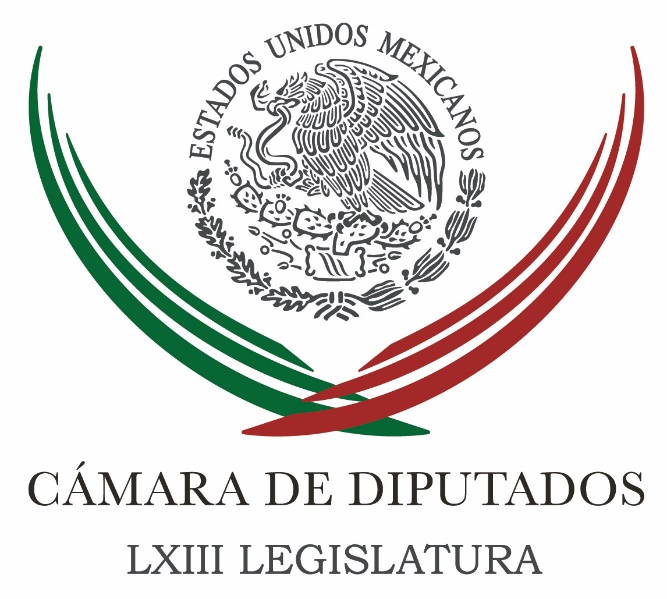 Carpeta InformativaSegundo CorteResumen:Acusan simulación en Ley de propagandaLey de Biodiversidad requiere de consulta con comunidades indígenasAvanza ley de publicidad oficial en Cámara Peña Nieto envía al Senado Acuerdo Transpacífico para su ratificaciónTEPJF será implacable con la fiscalización de recursos: Janine OtáloraDescarta Meade recurrir al fraude electoral para llegar a Los PinosAnaya propone ratificación de todo su gabinete por el Congreso de la UniónPiden a PGR aclarar cuentas de colaborador de Manuel BarreiroAbsurdo pensar que AMLO gobernará la CDMX; cerrar actual aeropuerto es un pésimo negocio: SheinbaumTrump anuncia que planea militarizar la frontera con MéxicoMartes 03 de abril 2018TEMA(S): Trabajo LegislativoFECHA: 03/04/2018HORA: 11.55 AMNOTICIERO: Reforma OnlineEMISIÓN: Segundo CorteESTACIÓN: OnlineGRUPO: CICSA Acusan simulación en Ley de propagandaEl diputado del PAN, Juan Pablo Piña acusó que el PRI busca simular que el Congreso cumple con la sentencia de la Suprema Corte de regular la propaganda gubernamental.Afirmó que tanto el PRI como el Gobierno no están interesados en parar el gasto excesivo en publicidad oficial y su objetivo es mantener el control de los medios de comunicación.La Comisión de Gobernación inició hace unos minutos su sesión para aprobar una propuesta de dictamen del PRI, que ignoró las iniciativas de todos los demás partidos, el diputado de Acción Nacional adelantó que su bancada y los diputados del PRD y MC prevén votar en contra, por la forma en que el tricolor ignoró el debate sobre el tema y evitó la regulación real de la propaganda oficial."Estamos ante una simulación, los partidos del Frente van a votar en contra. No se tomaron en cuenta nuestras propuestas y estamos ante un dictamen que seguirá permitiendo el uso discrecional de los recursos por parte del Gobierno, para premiar o castigar a los medios de comunicación, a los cómodos y a los incómodos."No se cumple con el fallo de la Corte de regular la propaganda, es un intento del PRI y del Gobierno para simular que cumplen con la sentencia, pero en realidad se quiere mantener el control de los medios tanto desde el Gobierno federal como en los gobiernos estatales", insistió el legislador.Señaló que algunos medios de comunicación podrían estar contentos de que no haya topes en el presupuesto para la publicidad oficial.Consideró que esa situación de los medios que ahora son favorecidos podría cambiar en cualquier momento, por lo que a todos convendría que haya criterios fijos en la ley que señalen que el pago de la propaganda se define en función de la audiencia, de la penetración o de los lectores de un medio de comunicación.Señaló que el dictamen presentado por el tricolor mantiene la discrecionalidad en el reparto del dinero para publicidad y con ello seguiría la situación actual.Alertó que con la ley no se evitará que un Gobierno castigue a un medio de comunicación crítico cancelándole la publicidad oficial.Juan Pablo Piña lamentó que se haya distribuido un dictamen la semana pasada, sin que haya habido mesas de discusión y que hoy se pretende votar por el PRI y sus aliados. ys/m.TEMA(S): Trabajo Legislativo FECHA: 03/04/2018HORA: 13:04 PMNOTICIERO: Notimex / 20minutos OnlineEMISIÓN: Segundo CorteESTACION: Online GRUPO: Notimex Ley de Biodiversidad requiere de consulta con comunidades indígenasEl líder de los diputados del PRD, Francisco Martínez Neri, afirmó que su bancada no aceptará que se imponga la Ley General de Biodiversidad y dijo que se requiere abrir un diálogo con la ciudadanía y, sobre todo, con organizaciones especializadas. El legislador del Partido de la Revolución Democrática (PRD) planteó que primero se consulte a las comunidades indígenas, quienes son los verdaderos custodios de la biodiversidad del país. Aseguró que “el Partido Verde y su histórico aliado el Partido Revolucionario Institucional (PRI) están tratando de imponer la Ley General de Biodiversidad y abrogar la Ley General de Vida Silvestre sin previa consulta ciudadana y, sobre todo, ignorando las demandas de los pueblos indígenas”. Dijo que en su grupo parlamentario “no aceptaremos imposiciones” y advirtió que “este nuevo marco legal representa un claro retroceso en la protección de la biodiversidad y atenta contra las prácticas milenarias de los pueblos originarios, quienes siempre han vivido en armonía con la naturaleza”.gh/mTEMA(S): Trabajo Legislativo FECHA: 03/04/2018HORA: 13:27 PMNOTICIERO: Reforma OnlineEMISIÓN: Segundo CorteESTACION: onlineGRUPO: CICSAAvanza ley de publicidad oficial en CámaraSin escuchar a los promoventes del amparo que los obligó a legislar en materia de publicidad oficial, la mayoría conformada por diputados del PRI, Partido Verde y Nueva Alianza aprobó en la Comisión de Gobernación el anteproyecto de dictamen de la Ley General de Comunicación Social.El anteproyecto fue aprobado en lo general y se dejaron para discutir en lo particular distintos artículos, lo cual, según la presidenta de la Comisión, la priista Mercedes del Carmen Guillén Vicente, ocurrirá en la Junta de Coordinación Política (Jucopo).Diputados del PAN, PRD y Movimiento Ciudadano intentaron evitar que el dictamen fuera votado este martes, argumentando que primero debía escucharse a las organizaciones de la sociedad civil que promovieron el amparo."Hay a todas luces una consulta simulada, es un albazo legislativo", acusó el perredista Rafael Hernández Soriano.En noviembre del año pasado, en respuesta al amparo promovido, la Suprema Corte de Justicia de la Nación (SCJN) ordenó que el Congreso tiene hasta el próximo 30 de abril para reglamentar la fracción octava del artículo 134 constitucional, debido a que había incumplido con la expedición de dicha norma, ordenada desde 2014.La diputada priista Carolina Viggiano indicó que el anteproyecto cumple con lo que ordenó la Corte y que su aprobación en la Comisión posibilita cumplir con el plazo fatal fijado, pues dicha norma todavía tiene que ser ratificada en el Senado.Durante la discusión, que se realizó en la sala de juntas de la Comisión, estuvieron presentes integrantes del Colectivo Medios Libres, que permanecieron de pie y a quienes no se les ofreció hacer uso de la palabra.Tras la aprobación, el dictamen será turnado al Pleno para su discusión, cosa que podrá ocurrir en los próximos días. gh/mTEMA(S): Información General FECHA: 03/04/2018HORA: 11:59 AMNOTICIERO: Notimex / 20minutos OnlineEMISIÓN: Segundo CorteESTACION: Online GRUPO: Notimex ¿Peña Nieto envía al Senado Acuerdo Transpacífico para su ratificaciónEl Presidente Enrique Peña Nieto envió al Senado de la República el Tratado Integral y Progresista de Asociación Transpacífico (CPTPP/TPP-11), para su análisis y ratificación. En la Gaceta Parlamentaria del Senado de este martes se publicó el oficio remitido por el Ejecutivo Federal, que fue previamente firmado el pasado 8 de marzo por los gobiernos de Australia, Brunei Darussalam, Canadá, Chile, Malasia, México, Japón, Nueva Zelanda, Perú, Singapur y Vietnam. El CPTPP es un tratado de integración económica plurilateral que involucra a 11 países y cuyo objetivo es contribuir al crecimiento económico y crear nuevas oportunidades para empresas, trabajadores, agricultores y consumidores. Asimismo, es el tercer mayor acuerdo a nivel mundial tras el tratado entre Canadá y la Unión Europea (Ceta) y el Tratado de Libre Comercio de América del Norte (TLCAN) e involucra un mercado de 498 millones de personas. El presidente Peña Nieto, expuso en el documento que “de ser aprobado por esta soberanía, el CPTPP permitirá incorporar cuestiones comerciales y transversales al comercio que son nuevas y emergentes, que incluyen aspectos vinculados al Internet y la economía digital, la participación de empresas de propiedad estatal en el comercio internacional y la inversión”. Añadió que dicho tratado abrirá acceso a seis mercados que son Australia, Brunei Darussalam, Malasia, Nueva Zelanda, Singapur y Vietnam, que representan 159 millones de consumidores potenciales y además mejorará el ingreso a las mercancías mexicanas en el mercado japonés, especialmente a los productos agropecuarios. Durante la sesión de este martes se prevé que el presidente de la Mesa Directiva del Senado de la República, Ernesto Cordero Arroyo, turne a las comisiones unidas de Relaciones Exteriores y Economía, el CPTPP para su análisis y ratificación gh/mTEMA(S): Información GeneralFECHA: 03/04/2018HORA: 12:04 PMNOTICIERO: MVS Noticias OnlineEMISIÓN: Segundo CorteESTACION: OnlineGRUPO: MVS ComunicacionesTEPJF será implacable con la fiscalización de recursos: Janine OtáloraEl Instituto Nacional Electoral (INE) y el Tribunal Electoral del Poder Judicial de la Federación (TEPJF) firmaron tres convenios de colaboración, cuyo objetivo es agilizar la impartición de la justicia, mejorar el desempeño de las instituciones electorales y fortalecer la profesionalización de los funcionarios.En este marco, la presidenta del TEPJF, Janine Otálora Malassis, advirtió que ese órgano jurisdiccional será implacable con la fiscalización de los recursos de partidos políticos y candidatos. “El Tribunal Electoral será implacable en la fiscalización de los ingresos y gastos de partidos, coaliciones y candidatos, sin excepciones de color o de siglas. Llegó la hora de que todos los actores políticos muestren su compromiso con la transparencia y con la rendición de cuentas. Su compromiso con la ley y, sobre todo, su compromiso con México”.Otálora Malassis destacó que el sistema electoral es uno solo, por lo que enfatizó que si a una institución le va mal, le va mal a todas; y por el contrario, los logros de una institución electoral son los logros de todo un sistema en su conjunto.Por su parte, el presidente del INE, Lorenzo Córdova Vianello, manifestó que las instituciones electorales están cumpliendo con su responsabilidad para garantizar un proceso electoral equitativo; por ello, enfatizó que están decididos a defender su autonomía.“El TEPJF y el INE estamos cumpliendo con nuestras responsabilidades para que la elecciones se desarrolle en condiciones de imparcialidad, certeza y legalidad y que estamos decididos a defender la autonomía que nos confiere la Constitución para la recreación imparcial de la competencia democrática, así como la promoción, en consecuencia, del ejercicio del voto libre”.  Como parte de los convenios firmados, el Tribunal Electoral tendrá acceso al sistema de fiscalización del INE, lo que le permitirá desempeñar su misión de impartir justicia y de calificar la validez de los comicios.Al respecto, Janine Otálora sostuvo que compartir información no solo representa un beneficio para las autoridades electorales, sino para la ciudadanía, la cual tendrá mayor certidumbre de los resultados electorales en menor tiempo. ar/mTEMA(S): Información GeneralFECHA: 03/04/2018HORA: 08:54 AMNOTICIERO: SDPNoticias OnlineEMISIÓN: Segundo Corte ESTACION: OnlineGRUPO: SDPNoticiasDescarta Meade recurrir al fraude electoral para llegar a Los PinosEl candidato presidencial de la coalición Todos por México, José Antonio Meade, se dijo “absolutamente seguro de ganar” la elección del próximo 1 de julio, un triunfo que no sería resultado de “trampas, sino de propuestas”.En entrevista con el diario La Jornada, el abanderado de los partidos Revolucionario Institucional (PRI), Verde Ecologista de México (PVEM) y Nueva Alianza (Panal) afirmó que puede remontar la ventaja que mantiene Andrés Manuel López Obrador durante estos 90 días de campaña. “La coalición está bien estructurada y bien pensada, tenemos buenos candidatos, buenos perfiles, buenas propuestas” apuntó, y agregó que aprovecharán los tiempos oficiales en Radio y TV “para decir ‘aquí estamos, esto es lo que hemos hecho, esta es nuestra trayectoria, esto es lo que proponemos’, y que el ciudadano contraste”.Además, mencionó que en las últimas tres elecciones presidenciales resultó ganador alguien que no arrancó en primer lugar. “Esto es, la fotografía que vemos en marzo no es la misma que veremos en junio. En general, en las tres elecciones recientes hemos visto que el primer trimestre no presagia un buen segundo. Prefiero un buen segundo trimestre, que me llevará a ganar la elección”.Además, acusó a López Obrador de tener “una personalidad autoritaria, que no acepta crítica ni divisiones, que no respeta la división de poderes, no le interesa dialogar con el Congreso, que le parece que la Suprema Corte de Justicia está maiceada y ha planteado desaparecerla”.Por otro lado, apuntó que México es un país con una inseguridad notoria, donde “el número de sentencias por homicidio son apenas una fracción de los delitos cometidos. Eso quiere decir que permanentemente hay heridas pendientes”. Por ello, advirtió que “si no logramos justicia para cada uno de los homicidios, nos costará mucho avanzar en materia de seguridad, en construir un espacio de unidad, autoridades creíbles, un Poder Judicial que funcione y un Ministerio Público que actúe con responsabilidad. Y ello nos lleva de manera natural al tema de la corrupción, que tiene una raíz compartida con la violencia: la impunidad”.En otro momento de la entrevista, y a pregunta expresa de los reporteros, Meade Kuribreña señaló: “¡Claro que no voy a hacer fraude! Por supuesto que no”, con lo que se desmarcó del pasado del Revolucionario Institucional. ar/mTEMA(S): Información GeneralFECHA: 03//04/2018HORA: 12:31 PMNOTICIERO: El Sol de México OnlineEMISIÓN: Segundo CorteESTACION: OnlineGRUPO: OMGBeltrones será parte de mi gabinete si gano la Presidencia: MeadeJosé Antonio Meade Kuribreña, candidato a la presidencia del PRI, PVEM y Panal, aseguró que el priista Manlio Fabio Beltrones será parte de su gabinete en caso de triunfar en las elecciones del próximo 1 de julio, por lo que no aceptó ser parte del Congreso de la Unión.“Con Manlio Fabio Beltrones, se le ofreció un espacio plurinominal en muy buen lugar, encabezaría la región, y lo que Manlio Fabio prefirió es ser parte de mi gobierno y esperarse a integrar la Legislatura en el siguiente periodo, y yo se lo agradezco”, dijo el ex secretario de Hacienda y Crédito Público (SHCP).Fabio Beltrones le dio su respaldo al aspirante de la coalición Todos Por México ayer en Sonora.El enero pasado, el abogado del ex secretario nacional adjunto del PRI, Alejandro Gutiérrez, Antonio Collado, denunció que se han cometido actos de tortura en contra de su defendido por parte del Gobierno de Chihuahua, quien lo acusó de peculado, así como confirmó que el exlíder priista, Manlio Fabio Beltrones tramitó un amparo en contra de una posible orden de aprehensión.El abogado indicó que la defensa del exsenador Beltrones Rivera solicitó un amparo para evitar que sea detenido de manera arbitraria como ocurrió con Gutiérrez Gutiérrez, exsecretario nacional adjunto del PRI, exdiputado federal y exsenador por Coahuila, quien fue imputado y vinculado a proceso como presunto responsable del delito de peculado agravado. bmj/mTEMA(S): Información GeneralFECHA: 03/04/2018HORA: 12.35 PMNOTICIERO: Excélsior OnlineEMISIÓN: Segundo CorteESTACIÓN: OnlineGRUPO: ImagenCon encuestas, Meade busca conocer necesidades socialesCon la finalidad de conocer cuáles son las necesidades más urgentes e importantes que considera la ciudadanía, el candidato a la Presidencia por la coalición Todos por México, José Antonio Meade, presentó el programa Avanzar Contigo.Durante su acto de campaña en Sinaloa, el aspirante explicó que voluntarios acudirían casa por casa para solicitar a los ciudadanos participar una encuesta en la que deberán decir cuáles son sus tres necesidades más urgentes y las más importante para el país.“Hasta en la cocina nos queremos meter y hablar ahí con el jefe de familia que nos pide capacitación en su trabajo, con el joven que nos piden beca para terminar sus estudios, con el adulto mayor, que pide más accesibilidad en el transporte público, con la jefa de familia que espera una guardería de tiempo completo”.“Vamos a hacer con cada uno un contrato. Vamos a trabajar juntos y lo vamos a hacer en campaña, porque cuando ganemos queremos dar resultados desde el primer día”, aseveró.Los participantes llenarán un formulario con datos como su nombre, correo electrónico, número telefónico, entre otros, los cuales, aseguró, estarán protegidos bajo el aviso de privacidad.Tras eso, Certificado firmado por Meade en el que afirma que la respuesta la leerá; además se entregará una tarjeta de Avanzar Contigo. ys/m.TEMA(S): Información GeneralFECHA: 03/04/2018HORA: 12:13 PMNOTICIERO: Enfoque Noticias OnlineEMISIÓN: Segundo CorteESTACION: OnlineGRUPO: NRM ComunicacionesJosé Encarnación Alfaro será coordinador de campaña de Meade en la CDMXJosé Encarnación Alfaro Cázares, candidato al Senado por la Ciudad de México, fue designado coordinador en la capital del país de la campaña del candidato de la Coalición “Todos por México” a la Presidencia de la República José Antonio Meade.Al darle posesión de su cargo, ante el presidente del Comité Directivo del PRI en la Ciudad de México, José Francisco Olvera Ruiz, el coordinador en la cuarta circunscripción de la campaña de Meade, René Juárez Cisneros, expresó la confianza en la capacidad de concertación y organización de Alfaro Cázares para desarrollar actividades de comunicación y amplia participación ciudadana que fortalezcan la certeza del triunfo de José Antonio Meade en la capital de la República.Por su parte, Francisco Olvera reconoció la capacidad de trabajo y sensibilidad política que caracteriza a Alfaro Cázares, ofreciendo total coordinación y apertura por parte de la estructura partidista capitalina para llevar al triunfo a Pepe Meade, cuyas propuestas reales y tangibles demuestran su compromiso con el país y sus habitantes.En tanto, Encarnación Alfaro, quien además es Diputado a la VII Asamblea Legislativa del Distrito Federal, expresó su compromiso de trabajar bajo la premisa de inclusión y amplia comunicación con la ciudadanía y las estructuras de base del PRI en la Ciudad de México. bmj/mTEMA(S): Información GeneralFECHA: 03/04/2018HORA: 08: 20 AMNOTICIERO: 24 Horas OnlineEMISIÓN: Segundo CorteESTACION: OnlineGRUPO: NotimexAnaya propone ratificación de todo su gabinete por el Congreso de la UniónDe ganar la Presidencia de la República por la coalición Por México al Frente, Ricardo Anaya establecerá como, obligación legal, la ratificación de todos los integrantes de su gabinete por parte del Congreso de la Unión.En conferencia de prensa donde detalló sus propuestas en torno al cambio hacia un gobierno de coalición, Anaya puntualizó que su secretario de Gobernación fungirá a su vez como jefe de gabinete.“(Y) será propuesto por fuerzas políticas distintas a la del Presidente de la República, dentro de las que integran la coalición, con el fin de garantizar pluralidad”.“De esta manera tendremos un gobierno mucho más horizontal, mucho más democrático, que rinda cuentas de mejor manera. Y tendremos una democracia mucho más ciudadana, que ponga a los ciudadanos en el centro de la toma de decisiones”, consideró el candidato frentista.Resaltó que el candidato de la coalición Juntos Haremos Historia, Andrés Manuel López Obrador, quiere lo contrario y regresar al sistema en el que el presidente lo decidía todo.Anaya recordó que así lo ha hecho antes López Obrador, pues cuando fue jefe de Gobierno de la Ciudad, gobernó a base de bandos, y pretende repetir ese esquema a nivel nacional. bmj/mTEMA(S): Información GeneralFECHA: 03/04/2018HORA: 11:44 AMNOTICIERO: Político.mx OnlineEMISIÓN: Segundo CorteESTACION: OnlineGRUPO: Político.mxAMLO como "la chimoltrufia" en el tema del NAICM, se burla AnayaEl candidato de la coalición Por México al Frente, Ricardo Anaya, opinó que la indefinición de Andrés Manuel López Obrador en lo referente a la construcción o no del Nuevo Aeropuerto Internacional de Ciudad de México (NAICM), lo asemeja más al personaje de la “chimoltrufia”, pues “como dice una cosa dice otra”.“Pues francamente López Obrador está como la chimoltrufia: como dice una cosa dice otra. Un día está a favor del aeropuerto, otro día dice que lo convenzan. Es un hombre absolutamente lleno de contradicciones”, anotó en rueda de prensa y en su cuenta de Twitter. Al definir la propuesta de gobierno de la coalición Por México al Frente, que abandera dijo que el objetivo es un cambio de régimen que vaya más allá de personas y partidos para sustituir el actual modelo por uno del que la ciudadanía, tenga mayor capacidad para influir en las decisiones del país.Lo que se busca, expuso, pues el regreso del PRI revivió muchas de las prácticas que se creían desterradas, como la concentración del poder en una sola persona, mismo al que aspira López Obrador. ar/m  TEMA(S): Información GeneralFECHA: 03/04/2018HORA: 09:30 AMNOTICIERO: Proceso OnlineEMISIÓN: Segundo CorteESTACION: OnlineGRUPO: Proceso Video con datos falsos coloca a Anaya a sólo tres puntos de AMLOUn video con datos falsos que posiciona a Ricardo Anaya en el segundo lugar de intención del voto, con apenas tres puntos por debajo del candidato de Juntos Haremos Historia, Andrés Manuel López Obrador, circula en redes sociales desde finales de marzo, comprobó la iniciativa de periodismo colaborativo Verificado2018.Se trata de una grabación que ha sido reproducida 150 mil veces y compartida cuatro mil veces en Facebook y Twitter, en la que se menciona que el candidato de la coalición Por México al Frente está “a 3.8% de alcanzar a AMLO para convertirse en el próximo presidente” (sic), según cita cifras de las consultoras Grupo de Economistas y Asociados (GEA) e Investigaciones Sociales Aplicadas (ISA). En el audiovisual de apenas 1:02 minutos de duración, del que se desconoce el autor, se asegura que Ricardo Anaya tiene posibilidades de crecer un 37% en las encuestas electorales y que “Andrés Manuel está estancado, Meade desfondado y Anaya avanzando, porque los mexicanos quieren un presidente con visión de futuro”.Verificado2018 encontró que el dato sobre la diferencia entre Ricardo Anaya y Andrés Manuel López Obrador es erróneo, pues de acuerdo con una consulta que se hizo a Ricardo de la Peña, presidente ejecutivo de ISA, la encuesta sí se hizo, pero las cifras que se utilizan en el video no se refieren a la intención del voto, sino a la “segunda opción de voto” de los encuestados.De la Peña explicó que la encuesta denominada México: Política, Sociedad y Cambio. Primera Encuesta Nacional de Opinión Ciudadana 2018, se levantó para evaluar diferentes escenarios. En un primer mapeo se preguntó qué candidato tiene la primera intención de voto, y la respuesta fue: Andrés Manuel López Obrador, 42%; Ricardo Anaya, 36%; José Antonio Meade, 32%, y Margarita Zavala, 3%.En un segundo cuestionamiento se preguntó a los encuestados por quién votarían como segunda opción: 40% respondió que por López Obrador y el 37% por Anaya, y es ahí donde se muestra la diferencia de tres puntos a la que se refiere el video.Verificado2018 recordó que, como han insistido los diferentes consultores, las encuestas son sólo una fotografía del momento y, por las diferentes metodologías desarrolladas, también pueden presentar resultados distintos entre una encuestadora y otra.El sitio oraculus.mx ofrece un promedio de encuestas y en el mismo sitio se explica su metodología. ar/mTEMA(S): Información GeneralFECHA: 03/04/2018HORA: 12.04 PMNOTICIERO: El Universal OnlineEMISIÓN: Segundo CorteESTACIÓN: OnlineGRUPO: El UniversalPiden a PGR aclarar cuentas de colaborador de Manuel BarreiroUn juez federal emplazó a la Procuraduría General de la República que aclare qué cuentas aseguró a Sergio Reyes García, colaborador del empresario queretano, Manuel Barreiro Castañeda, investigado por lavado de dinero a favor de la familia del candidato presidencial, Ricardo Anaya.El Juez Décimo de Distrito de Amparo en materia Penal en la Ciudad de México dio 24 horas a la PGR para que aclare los informes que remitió sobre el aseguramiento de cuentas bancarias contra Reyes García, implicado en la investigación por el desvío de 54 millones de pesos a favor de la familia Anaya.Esto, debido a que armó que solicitó a la Comisión Nacional Bancaria y de Valores el aseguramiento de una cuenta en Banorte relacionada a un contrato realizado con Banco Monex."No constituye una privación definitiva de la propiedad o posesión del contenido de estas", justificó la PGSin embargo, Grupo Monex informó en el amparo 212/2018 que el contrato de inversión al que se reiteró la PGR no fue suscrito por Sergio Reyes García."No es cliente de mi representada (Monex), por lo tanto no son ciertos los actos reclamados",Indicó la institución financiera. El juez apercibió a la PGR para que aclare su informe justificado ya que, de lo contrario, podría recibir de 100 a mil días de multa."Se requiere al agente del Ministerio Público de la Federación adscrito a la Unidad Especializada en Investigación de Operaciones con Recurso de Procedencia Ilícita y Falsificación Alteración de Moneda de la Subprocuraduría Especializada en Investigación de Delincuencia Organizada, de la Procuraduría General de la República, a efecto de que en el término improrrogable de 24 horas, aclare o rectifique su informe previo, en virtud de que la institución bancaria Banco Monex, Sociedad Anónima, Institución de Banca Múltiple Monex, Grupo Financiero, señaló que Sergio Reyes García ni siquiera es cliente de esa institución. Apercibido que de no hacerlo se sancionará, con multa de cien a mil días de Unidad de Medida y Actualización", dictó el juez.Por ello él y su hermano Juan Carlos Reyes García están siendo investigados junto con Barreiro y Juan Pablo Olea Villanueva, director de Advance Technology. ys/m.TEMA(S): Información GeneralFECHA: 03/04/2018HORA: 12:09 PMNOTICIERO: La Jornada OnlineEMISIÓN: Segundo CorteESTACION: OnlineGRUPO: La JornadaIlegal, acuerdo Iglesia-'narco' en contexto electoral: BañosLa Iglesia no puede participar en temas electorales y cualquier acuerdo que sus ministros hayan establecido con narcotraficantes es ilegal, dijo esta mañana el consejero del Instituto Nacional Electoral (INE), Marco Antonio Baños.Al referirse al encuentro que un obispo de Guerrero tuvo con capos para dialogar sobre los comicios, señaló desconocer qué propósitos tuvo esa reunión, pero son las autoridades mexicanas las que tiene que resolver el tema de la inseguridad y el proceso electoral en curso. Si la Iglesia tiene un afán de participar en la generación de condiciones adecuadas para los comicios se agradece, pero es un hecho que no puede participar en temas electorales, subrayó el consejero electoral.Al término de la firma de un convenio de colaboración entre el INE y el Tribunal Electoral del Poder Judicial de la Federación, Baños se refirió por otra parte a los debates que organizará la autoridad electoral entre los candidatos presidenciales e informó que los moderadores tendrán una participación más activa.Podrán hacer preguntas a los aspirantes, hacer interpelaciones, e incluso pedirles que se centren en el tema y no lo evadan.También destacó que se están proponiendo tres moderadores de buen nivel, que conduzcan y faciliten el debate.Este miércoles el Consejo General del INE analizará si acepta esta proposición. ar/mTEMA(S): Información GeneralFECHA: 03/04/2018HORA: 12.57PMNOTICIERO: Milenio Noticias Online EMISIÓN: Segundo CorteESTACIÓN: OnlineGRUPO: MilenioPor no ser imparciales, Ríos Piter denuncia a funcionarios del INEArmando Ríos Piter, aspirante independiente a la Presidencia, denunció a Patricio Ballados, director de Prerrogativas y Procedimientos Electorales, y a otros funcionarios del INE por no ser parciales y filtrar información en su contra.Ante el Órgano de Control del INE, el senador con licencia dijo que fue objeto de "un inusitado parcial y sospechoso ataque por parte de funcionarios" de esa institución, pues, afirmó, fue acusado de ser un falsificador de voluntades ciudadanas sin que se le garantizara un debido proceso.Acusó a Ballados de filtrar datos y, "en abierta violación al debido proceso, difundió información acerca de que yo no había hecho uso aún de mi derecho de audiencia" y que no había cumplido con los requisitos necesarios para llegar a la boleta, lo que calificó de "activismo mediático contra mi persona".Agregó que esas declaraciones causaron una percepción de "desapego, descuido e irresponsabilidad de mi parte", lo cual afectó su imagen ante la ciudadanía.Respecto el proceso de revisión de firmas, Ríos Piter afirmó que sus "derechos fundamentales fueron violentados por el INE al desconocer lo recabado a través de su aplicación digital y procesado conforme a sus lineamientos al aplicar un mecanismo imprevisto".Confió en que el Tribunal Electoral le dé la razón y pueda hacer valer su derecho de aparecer en la boleta.Vine al INE a entregar la denuncia para algunos funcionarios, contra presuntas responsabilidades administrativas.Publicado por Armando Ríos Piter en martes, 3 de abril de 2018. ys/m.TEMA(S): Información GeneralFECHA: 03/04/2018HORA: 09:26 AMNOTICIERO: Fórmula OnlineEMISIÓN: Segundo CorteESTACION: OnlineGRUPO: FórmulaLa actitud del INE me tiene bien encabronado: Manuel ClouthierEl candidato independiente al Senado por el estado de Sinaloa, Manuel Clouthier aseguró que la actitud del Instituto Nacional Electoral (INE) lo tiene "bien encabronado" porque es el árbitro que en vez de servir a los ciudadanos, sirve al poder. Dijo que sólo tiene permitido gastar una décima parte del dinero privado que pueden egresar los candidatos partidistas por lo que si es necesario tomará medidas drásticas. Precisó que los candidatos de partidos al Senado pueden recibir hasta nueve millones de pesos de financiamiento privado y el INE quiere poner un tope a los independientes de 900 mil pesos."Los candidatos independientes tenemos al árbitro en contra, el INE está siendo totalmente inequitativo y se pasa por el arco del triunfo resoluciones anteriores del Tribunal Electoral del Poder Judicial de la Federación", indicó en entrevista con Ciro Gómez Leyva. "Si se establece este límite que acaba de aprobar el INE a las candidatura independientes para senador, sería un tope de 900 mil pesos y esto genera condiciones radicales de inequidad pero además ya existe una resolución del Tribunal Electoral en este sentido y ellos, precisamente se la pasan por el arco del triunfo, estoy muy preocupado por esta determinación porque habla nuevamente de ese sesgo permanente que existe en el INE con las candidaturas independientes", criticó. En ese sentido aseguró que los del INE "ya me hicieron encabronar, si no dejan de ponernos trabas vamos a tomar medidas drásticas", advirtió sin precisar cuáles serían esas medidas. nbsg/m. TEMA(S): Información GeneralFECHA: 03/04/2018HORA: 08:57 AMNOTICIERO: Fórmula OnlineEMISIÓN: Segundo CorteESTACION: OnlineGRUPO: FórmulaAbsurdo pensar que AMLO gobernará la CDMX; cerrar actual aeropuerto es un pésimo negocio: SheinbaumEs absurdo pensar que Andrés Manuel López Obrador gobernará la Ciudad de México, él tendrá mucho trabajo y seré yo quien lo haga, aseguró la candidata de Morena al gobierno de la capital del país, Claudia Sheinbaum quien reiteró que no ve viable la construcción del Nuevo Aeropuerto de la Ciudad de México y cerrar el actual es un pésimo negocio. "Yo voy a gobernar la Ciudad de México, López Obrador va a tener mucho trabajo siendo presidente y sería absurdo pensar que yo sólo ejecutaría sus decisiones", yo tengo mi propia historia y mi trayectoria, lo importante es que vamos a ganar", indicó. Entrevistada por Ciro Gómez Leyva en su estudio de Radio Fórmula, la candidata de la coalición "Juntos haremos historia" insistió en que la construcción del Nuevo Aeropuerto Internacional de la Ciudad de México tendrá un costo altísimo, lo mismo que su mantenimiento, además de que no existe un plan integral para la actual terminal aérea que consta de 700 hectáreas. Insistió en que "el Nuevo Aeropuerto en Texcoco no es viable porque tendrá un costo altísimo de mantenimiento para evitar que se hunda. El actual aeropuerto tendría que cerrarse y será una gran pérdida para la Ciudad de México, es un pésimo negocio".Aseguró que el rechazo a la nueva terminal aérea no es un tema de autoritarismo, es un tema técnico y financiero y no tendría nada de malo revisar su viabilidad tanto técnica como financiera. La exjefa delegacional en Tlalpan aseguró que actualmente en el gobierno de la Ciudad de México "hay mucha corrupción y cuando ganemos lo vamos a resolver. Vamos a gobernar con contrapesos ciudadanos para que no haya corrupción", abriré una ventanilla especial para las denuncias y resolver de inmediato".Tras reiterar que de ganar la elección como gobernadora será la responsable de la seguridad de la Ciudad, Sheinbaum Pardo indicó que nadie puede ofrecer que se acabe con la delincuencia sin retomar o atendiendo las causas, además calificó la propuesta de Alejandra Barrales de dar dos mil pesos a un millón de mujeres como inviable porque la ciudad no tiene esos recursos.Sobre los ataques de sus opositores sobre lo ocurrido en el colegio Rébsamen por el sismo del pasado 19 de septiembre, la candidata indicó que se trata de una tragedia que en su momento se atendió y se proporcionó toda la información necesaria, además de que se presentaron las denuncias correspondientes que están en manos de la justicia local.Lamentó "el uso político de una tragedia, siempre he estado del lado de la justicia y del lado de las víctimas y así será". nbsg/m. TEMA(S): Información GeneralFECHA: 03/04/2018HORA: 00: 00 AMNOTICIERO: MVS Noticias OnlineEMISIÓN: Segundo CorteESTACION: OnlineGRUPO: MVS ComunicacionesEn Morena se venden las candidaturas: Paola MigoyaEn entrevista para la Primera Emisión de Noticias MVS con Luis Cárdenas, la candidata del Partido Verde a la Alcaldía de Puebla, Paola Migoya, hizo acusaciones contra Morena. "Me dicen que se están vendiendo las candidaturas, en 10 millones de pesos, 6 millones de pesos... dependiendo en qué lugar y en qué municipio. ¿No se supone que Morena está contra la corrupción?", dijo."Eso está pasando en todo el país. No me lo ofrecieron porque saben que hubiera salido a medios a decir que 'si quiero ser candidata de Morena, cuesta tanto”, indicó. bmj/mTEMA(S): Información GeneralFECHA: 03/04/2018HORA: 11:56 AMNOTICIERO: Quadratín OnlineEMISIÓN: Segundo CorteESTACION: OnlineGRUPO: QuadratínPremian a La Estafa Maestra como mejor investigación periodística Como uno de los trabajos ganadores de los Premios Ortega y Gasset de Periodismo 2018, se coloca la investigación en que se involucran empresas fantasma que han sido utilizadas por secretarías del Gobierno federal, entidades del estado y hasta universidades en diferentes partes del país. El trabajo ganador en la categoría de Mejor Historia o Investigación Periodística es La Estafa Maestra, publicado en Animal Político de la mano con la organización Mexicanos contra la Corrupción e Impunidad (MCCI). Un grupo de periodistas liderado por Miriam Castillo, Nayeli Roldán y Manuel Ureste, reveló información sobre un sistema de 128 empresas fantasma a través del cual el Gobierno federal desvió más de 400 millones de dólares, y que supuestamente se encuentra bajo investigación. “El valor y la profundidad de la investigación, realizada a lo largo de nueve meses en seis estados diferentes, y que detalla los sofisticados mecanismos de corrupción del país”, es parte de lo que reconoce Ortega y Gasset.Los Premios Ortega y Gasset de Periodismo 2018 han recaído, en su XXXV edición, en los periodistas Daniel Moreno, Salvador Camarena, Miriam Castillo, Nayeli Roldán y Manuel Ureste por La estafa maestra, una investigación sobre el desvío de fondos públicos en México publicada en Animal Político; la periodista Inger Díaz Barriga, de Univisión Noticias, por Mejor vete, Cristina, la historia de éxito de una chef indocumentada en Estados Unidos; David Armengou y Marcela Miret por una imagen de las víctimas de los atentados de las Ramblas de Barcelona. A estos galardonados se suma la periodista Soledad Gallego-Díaz, quien ha ganado el premio por su Trayectoria Profesional”, refiere el informe y precisa que los galardones se entregarán el próximo miércoles 7 de mayo en el Círculo de Bellas Artes de Madrid, España. bmj/mTEMA(S): Información GeneralFECHA: 03/04/2018HORA: 12.15 PMNOTICIERO: Proceso OnlineEMISIÓN: Segundo CorteESTACIÓN: OnlineGRUPO: ProcesoTrump anuncia que planea militarizar la frontera con MéxicoEl presidente de Estados Unidos, Donald Trump anunció que planea militarizar la frontera con México para contener el flujo de inmigrantes, indocumentados y de drogas, por lo menos hasta que se construya el muro que quiere edificar.“Vamos a resguardar nuestra frontera con el Ejército. Será un gran paso”, declaró Trump en la Casa Blanca durante una sesión de fotografías en el Salón del Gabinete con los presidentes de tres naciones bálticas. ys/m.TEMA(S): Información GeneralFECHA: 03/04/2018HORA: 00:00NOTICIERO: MVS Noticias OnlineEMISIÓN: Segundo CorteESTACIÓN: OnlineGRUPO: MVS Comunicaciones'Gente muy estúpida' piensa que sería positivo llevarse mal con Moscú: TrumpEl presidente estadunidense Donald Trump insistió este martes en que "nadie ha sido más duro con Rusia" que él mismo, aunque precisó que solo "la gente muy estúpida" piensa que sería positivo llevarse mal con Moscú, días después de la expulsión de diplomáticos rusos por el "caso Skripal". "Probablemente nadie ha sido más duro con Rusia que Donald Trump", dijo el mandatario en el arranque de su encuentro con los presidentes de Letonia, Raimonds Vejonis; Estonia, Kersti Kaljulaid; y Lituania, Dalia Grybauskaite. "Si nos llevamos bien con Rusia, eso sería una cosa buena, no una mala", matizó Trump. "Y todo, casi todo el mundo está de acuerdo con eso, excepto la gente muy estúpida", subrayó el presidente estadunidense. Trump tiene previsto ofrecer una rueda de prensa conjunta con los presidentes de los países bálticos esta tarde en la Casa Blanca, después de la reunión de trabajo con ellos.Estados Unidos ordenó el pasado 26 de marzo la expulsión de 60 funcionarios rusos y el cierre del consulado ruso en Seattle en respuesta al intento de asesinato en Inglaterra de Serguei Skripal, el ex espía ruso envenenado junto a su hija en el Reino Unido con un agente químico de fabricación rusa.Poco después, Rusia respondió el 29 de marzo con la expulsión de 60 diplomáticos estadounidenses y el cierre del consulado general en San Petersburgo. ys/m.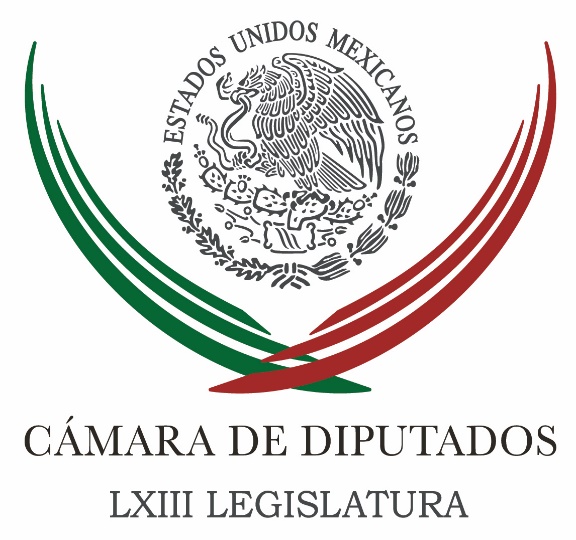 Carpeta InformativaTercer CorteResumen: Senado recibirá foros sobre reglamentación de publicidad gubernamentalAcusan pacto 'PRIMOR' en ley de publicidadPAN y PRD piden postura firme de SRE por posible militarización de la frontera de EU.Ante la pobreza que vive México, urgente rescatar y fortalecer instituciones de seguridad social: Araceli DamiánPiden diputados investigar anomalías en Exportadora de SalImpulsar talleres de vocación profesional en secundaria piden diputadosSenado exige respeto a Trump; urge suspender relación bilateral en migraciónEncuesta de todo el sistema financiero de EEUU pone a Meade en segundo lugar: GamboaDesigna Peña Nieto a Baltazar Hinojosa como nuevo titular de SagarpaGuardia Nacional, sin funciones de control migratorio y sin armas en la frontera: SRETrump firma proclama para desplegar a la Guardia NacionalLiga fiscal de EU envío de Guardia Nacional con caravana04 de abril de 2018TEMA(S): Información GeneralFECHA: 04/04/18HORA: 16:56NOTICIERO: 20 MinutosEMISIÓN: Tercer CorteESTACION: InternetGRUPO: Senado recibirá foros sobre reglamentación de publicidad gubernamentalNotimex El presidente de la Cámara de Diputados, Édgar Romo García, informó que las comisiones de Gobernación del Congreso de la Unión preparan los foros sobre regulación de publicidad gubernamental que se llevarán a cabo con organizaciones de la sociedad civil en el Senado. “Entiendo que el procedimiento que pactaron las comisiones del Senado y de la Cámara de Diputados fue que en el Senado se iban a hacer algunos foros con la sociedad civil, y que ya se realizaron algunos de ellos”, dijo en entrevista. El diputado presidente puntualizó que en el Pleno de la Cámara de Diputados todavía falta agotar el proceso legislativo al que se sujetará dicho dictamen, “y no sólo eso, el procedimiento legislativo no culmina aquí, sino que todavía tiene que ir a la Cámara de Senadores, donde también será susceptible de modificaciones”. “Esperemos que la Junta de Coordinación Política (Jucopo) proponga a la Mesa Directiva el momento oportuno para abordar el dictamen, yo exhortaría a los grupos parlamentarios que se den el tiempo suficiente para llegar a los consensos necesarios”, agregó. El líder parlamentario dijo que el Poder Legislativo tiene que cumplir con su obligación de expedir la ley reglamentaria del párrafo octavo del Artículo 134 de la Constitución Política en materia de propaganda gubernamental y comunicación social, la cual “deberá cumplir con los parámetros constitucionales”. “No es un afán por cumplir, es una obligación respetar el Estado de Derecho”, concluyó. Masn/mTEMA(S): Trabajo legislativo FECHA: 04/04/18HORA: 15:17NOTICIERO: Reforma EMISIÓN: Tercer Corte  ESTACION: onlineGRUPO: C.I.C.S.A.0Acusan pacto 'PRIMOR' en ley de publicidadDiputados del PAN y PRD condenaron que Morena haya votado con el PRI en la Comisión de Gobernación el dictamen de la Ley General de Comunicación Social, que busca regular la propaganda gubernamental.El voto a favor del dictamen del diputado de Morena y ex perredista Alejandro Ojeda, dijeron, es una muestra más de los acuerdos entre el llamado "PRIMOR" en la discusión de diversos temas en el Congreso."El día de ayer se confirma otra vez el PRIMOR en la Cámara de Diputados y es la aprobación de la ley de propaganda gubernamental, que fue hecha en comisiones por los aliados tradicionales, y su nuevo aliado, Morena, que votó a favor de una iniciativa sencilla, 'light' para regular publicidad gubernamental y acatar el mandato de la Corte", sostuvo el coordinador del PAN, Marko Cortés.El PRI, dijo, presentó un documento que no retomó las propuestas de las demás bancadas, por lo que Acción Nacional (PAN) votó en contra.Además, dijo, se aprobó un dictamen donde no se escuchó a las organizaciones de la sociedad civil, entre ellas las que ganaron el amparo contra el Congreso por no legislar sobre el tema de la publicidad oficial."Hicimos una propuesta integral, con más herramientas, para ir a fondo, pero ayer vimos que de forma sorpresiva y rápida el PRI y Morena votaron en conjunto, a favor de la propuesta del Gobierno. Se comprueba el 'PRIMOR'".Cortés reiteró que la posición del PAN fue ir en contra, a pesar de que el diputado de Acción Nacional por Puebla Eukid Castañón propuso discutir y votar el dictamen el día de ayer, para luego votar en abstención."En materia de publicidad gubernamental, la propuesta de Acción Nacional está clara, vamos con la que presentamos, da más herramientas para regular, que pone límites al gasto, y estar en contra de la que impulsa el PRI", manifestó el coordinador parlamentario.Cortés dijo que Morena apoyó una propuesta descafeinada y que pone en riesgo que las organizaciones de la sociedad civil recurran de nuevo a la Corte, debido a que no se reguló debidamente el tema de la propaganda del Gobierno."Lo que vamos a impulsar es que se apruebe la de Acción Nacional y no la propuesta superficial que manda el PRIMOR", expuso.El panista afirmó que se debió escuchar a las organizaciones sociales antes de la aprobación del dictamen, porque lo que procede ahora es que se turne a la Mesa Directiva para su discusión.En tanto, el vicecoordinador del PRD Jesús Zambrano indicó que los mismos diputados de Morena reconocieron con legisladores de las otras bancadas que les llegó la "línea" de apoyar el dictamen de la Ley General de Comunicación Social, "por ya se sabe quién".Zambrano reprochó que no se atendió lo dicho en la Junta de Coordinación Política de no avanzar sin atender a las organizaciones sociales."El día de ayer, en lugar de atender como habían dicho a las organizaciones, se lanzaron a sacar el dictamen como venia del PRI, con un conjunto de señalamientos inaceptables, que no reglamentan nada de lo que mandata la Corte en su sentencia", expresó."Se votó con sus tradicionales aliados, y unos más, Morena, que votó con ellos, supuestamente críticos".El perredista dijo que con tal voto de Morena, se dio un primer acto de congruencia en la campaña presidencial, de que no se les tiene confianza a las organizaciones de la sociedad civil, como ya lo dijo el candidato Andrés Manuel López Obrador, por lo que no está dispuesto a escucharlas antes de tomar una decisión. /gh/mTEMA(S): Partidos PolíticosFECHA: 04/04/18HORA: 16:58NOTICIERO: El EconomistaEMISIÓN: Tercer CorteESTACION: Online:GRUPO: El Economista0PAN y PRD piden postura firme de SRE por posible militarización de la frontera de EU.Jorge Monroy, reportero: Las bancadas del PAN y PRD en la Cámara de Diputados demandaron al gobierno federal una postura más firme en contra de la militarización de la frontera con México, como planea el presidente de Estados Unidos, Donald Trump.  “Lo primero que tendríamos que hacer es que nuestro gobierno tuviera una posición mucho más digna, clara y fuerte. Seguimos viendo al gobierno federal titubeante. Debemos tener una posición digna, contundente y clara”, exigió el coordinador panista, Marko Cortés.El legislador cuestionó para qué sirven las visitas a México de Jared Kushner, yerno y máximo asesor de Donald Trump, por lo que pidió al gobierno federal no recibirlo más.  “Esa es nuestra posición, pero a quien le corresponde representarnos a todos es al gobierno de la República y lo hechos dicho con toda claridad: firmeza y dignidad; que no reciba al yerno del Presidente de los Estados Unidos”, comentó.Cortés Mendoza consideró importante que Estados Unidos aclare los alcances de su idea de militarizar su frontera con México, y “qué es lo que se está pretendiendo”. Sin embargo, también hay que tener claro, dijo, que Donald Trump “hace mucho ruido pero pocas nueces”.“En realidad, su amenaza de las deportaciones de mexicanos se ha quedado en amenaza porque si revisamos los números, había más deportaciones en el pasado gobierno que ahora, nada más que Donald Trump hace mucho ruido porque como lo ofreció en campaña ahora tiene que hacer parecer que lo está haciendo”, comentó.Por su parte, el vice coordinador del PRD, Jesús Zambrano, dijo: “yo creo que el gobierno mexicano se ha visto muy tibio y hasta dócil ante las amenazas y las acciones y decisiones que está tomando el gobierno de Trump, con él a la cabeza”.En contraste, el presidente de la Cámara de Diputados, Edgar Romo (PRI), aprobó el trabajo hecho hasta ahora por la Secretaría de Relaciones Exteriores (SRE), e incluso saludo que los cuatro candidatos presidenciales hayan expresado su rechazo unánime a la posibilidad de que se militarice la frontera.  “Creo que la Secretaría de Relaciones Exteriores está haciendo lo correcto para antes de sobredimensionar los temas pudieran darnos una aclaración a qué se refieren esas acciones, y si realmente son instrumentadas. Ustedes saben que en estas últimas épocas se dicen muchas cosas y se hacen pocas; entonces, habría que esperar, pero, sin duda, la posición es que es un rechazo total a que se militarice la frontera”, aseveró Romo. dlp/mTEMA(S): Trabajo LegislativoFECHA: 04/04/18HORA: 15:06NOTICIERO: Enfoque NoticiasEMISIÓN: Tercer CorteESTACION: Online:GRUPO: Enfoque Noticias0Ante la pobreza que vive México, urgente rescatar y fortalecer instituciones de seguridad social: Araceli DamiánSergio Perdomo, reportero: Estuvieron ante diputados los titulares del IMSS, Tuffic Miguel Ortega y del ISSSTE, Florentino Castro López. Aseguraron que esas instituciones médicas no serán privatizadas, mejorará el basto de medicinas y ante advertencias, aseguraron que las pensiones están garantizadas.Los diputados hicieron algunas advertencias: La desigualdad estructural y la pobreza lacerante se han consolidado como dos de los principales problemas crónicos de México, por lo que es urgente fortalecer y rescatar las instituciones de seguridad social como parte de una estrategia de construcción de un verdadero estado de bienestar para millones de mexicanos, aseveró la diputada Araceli Damián González.Este miércoles, la Presidenta de la Comisión de Seguridad Social de la Cámara de Diputados inauguró la “Semana Nacional de la Seguridad Social 2018”, que se llevará a cabo los días 4, 11, 18 y 25 de abril en el Recinto Legislativo de San Lázaro, con la participación de representantes de las instituciones del ramo, especialistas en la materia y la sociedad civil.“El flagelo de la exclusión golpea con crudeza e intensidad a millones de mexicanos y por ello necesitamos reanimar el debate público sobre alternativas innovadoras para garantizar y extender los derechos de todas y todos”, urgió.En el evento, que se efectuó en el Auditorio “Aurora Jiménez de Palacios”, la legisladora federal de Morena estuvo acompañada por los directores generales del Instituto Mexicano del Seguro Social (IMSS), Tuffic Miguel Ortega, y del Instituto de Seguridad y Servicios Sociales de los Trabajadores del Estado (ISSSTE), Florentino Castro López, así como el Secretario General del Sindicato de Trabajadores de la H. Cámara de Diputados, Jesús Almanza Ontiveros, entre otros.Ahí advirtió que los mexicanos están ante un proceso electoral en el que se definirán las prioridades sobre el curso que tomará el desarrollo económico y social del país, y que quien asuma la responsabilidad de gobernarlo en los próximos seis años, enfrentará un panorama muy complejo debido a la creciente pobreza.“Es innegable que la globalización, la automatización y los problemas sociales han modificado la correlación de fuerzas entre capital y trabajo, favoreciendo desproporcionadamente a los dueños del dinero y debilitando a las instituciones democráticas que apoyan el objetivo universalista y solidario de las políticas sociales”, puntualizó. dlp/mTEMA(S): Trabajo LegislativoFECHA: 04/04/18HORA: 15:32NOTICIERO: El Financiero.comEMISIÓN: Tercer CorteESTACION: Online:GRUPO: El Financiero.com0Piden diputados investigar anomalías en Exportadora de SalVíctor Chávez, reportero: El pleno de la Cámara de Diputados aprobó un Punto de Acuerdo, en el que se pide a las autoridades correspondientes "hacer públicas las medidas tomadas para investigar y sancionar las irregularidades encontradas en la empresa estatal Exportadora de Sal, SA de CV y las condiciones de venta del producto de ésta".El acuerdo, avalado por unanimidad como de "urgente y obvia resolución", se pide al secretario de Economía, Ildefonso Guajardo Villarreal, hacer públicas las medidas tomadas para investigar y sancionar las irregularidades encontradas en la administración y venta de esa empresa, ubicada en Baja California, con participación estatal mayoritaria.También plantea difundir la adopción de un nuevo proyecto de contrato de venta de sal.Asimismo, se exhorta a Arely Gómez González, titular de la Secretaría de la Función Pública, a que haga públicos los resultados sobre la investigación y sanción de los funcionarios responsables de las irregularidades encontradas en la administración y venta de sal en esa empresa.También se solicita a la Autoridad Investigadora de la Comisión Federal de Competencia Económica (Cofece) que haga público el estado que guarda la resolución de la denuncia con el número de expediente DE-016-2015, contra las prácticas monopólicas de la Exportadora de Sal.Además, pide a la Auditoría Superior de la Federación (ASF) que haga público las medidas tomadas para investigar y sancionar las irregularidades encontradas en la Auditoría Financiera y de Cumplimiento con relación a la administración de la empresa, así como la venta de sal.El punto de acuerdo que se aprobó surge de una propuesta que presentó el diputado Macedonio Tamez Guajardo, de Movimiento Ciudadano.El legislador recordó que Exportadora de Sal, SA de CV (ESSA) es una sociedad anónima de capital variable, constituida el 7 de abril de 1954, cuyo principal objeto social es la extracción de sal minera en la costa de Baja California, y la venta y exportación de la misma, así como todos los actos que se relacionen directamente con su objeto social.ESSA es una de las principales empresas productoras y proveedoras de sal para la industria del cloro-álcali en la cuenca del pacífico y participa en mercados de deshielo de carreteras, suavizadores de agua e industria alimenticia de Norteamérica.De conformidad con sus propios informes, su participación en el mercado mundial es de aproximadamente el 28 por ciento. dlp/mTEMA(S): Trabajo legislativo FECHA: 04/04/18HORA: 15:46NOTICIERO: Notimex / 20minutosEMISIÓN: Tercer Corte  ESTACION: Online GRUPO: Notimex 0Impulsar talleres de vocación profesional en secundaria piden diputadosLa Cámara de Diputados exhortó a la Secretaría de Educación Pública (SEP) a desarrollar e implementar programas y acciones donde se promuevan talleres de vocación profesional encaminados a eliminar la brecha existente entre el sector laboral y el educativo. En el punto de acuerdo avalado, los legisladores precisaron que estos talleres deberían estar dirigidos a la educación básica, en específico a nivel secundaria. Asimismo, señalaron que la educación es el factor clave para potenciar el desarrollo integral de las personas, la cual se ve reflejada en un mejor rango de ingresos y la posibilidad de acceder a un mejor nivel de bienestar social. Sin embargo, añadieron, en México aún presenta dificultades para cumplir con su cometido: el desarrollo integral del ser humano. “Si bien existe un claro aumento de la escolaridad media de los jóvenes en México, en comparación con la de sus padres, no se ha traducido en un mejoramiento de oportunidades laborales para este sector que proviene de los extractos sociales más vulnerables”, apuntaron. Refirieron que uno de los principales desafíos para el país reside en la transición de la escuela al mercado laboral y la participación en la fuerza trabajadora de jóvenes de entre los 15 y 29 años de edad, ya sea mientras continúan sus estudios o cuando logran terminar su educación formal. /gh/mTEMA(S): Trabajo LegislativoFECHA: 04/04/18HORA: 15:51NOTICIERO: El Universal.comEMISIÓN: Tercer CorteESTACION: Online:GRUPO: El Universal.com0Senado exige respeto a Trump; urge suspender relación bilateral en migraciónEn un pronunciamiento aprobado por unanimidad, el pleno del Senado exigió respeto al presidente de Estados Unidos, Donald Trump, y urgió a que México suspenda la relación bilateral con Washington, en materia de migración.El presidente del Senado, Ernesto Cordero Arroyo (PAN) subrayó que por unanimidad, el pleno senatorial aprobó el pronunciamiento e instruyó para que de inmediato se entregue a los destinatarios: la Oficina del Presidente de EstadosUnidos, cada uno de los congresistas estadounidenses, así como la Secretaría de Relaciones Exteriores.La presidenta de la Comisión de Relaciones Exteriores, Laura Rojas Hernández (PAN), dio lectura a los puntos resolutivos del pronunciamiento que se hace extensivo al Congreso estadounidense al que se insta para que Donald Trump contribuya a la colaboración en la relación bilateral.Desde que Trump llegó a la presidencia de Estados Unidos, este es el primer pronunciamiento enérgico que emite el Senado mexicano. dlp/mTEMA(S): Información GeneralFECHA: 04/04/18HORA: NOTICIERO: Noticias MVSEMISIÓN: Tercer CorteESTACION: InternetGRUPO: MVSEncuesta de todo el sistema financiero de EEUU pone a Meade en segundo lugar: GamboaÓscar Palacios Castañeda, reportero: El coordinador del PRI en el Senado, Emilio Gamboa Patrón, advirtió que, tarde o temprano, los mexicanos exigirán que los candidatos a la Presidencia de la República debatan sobre su declaración patrimonial, como lo planteó José Antonio Meade.En entrevista, Emilio Gamboa resaltó que este debate se debe dar, para conocer de qué ha vivido Andrés Manuel López Obrador en los últimos 20 años y cómo es que Ricardo Anaya pudo viajar cada fin de semana a Estados Unidos.  Señaló que, si bien la convocatoria no ha tenido eco por parte de ambos candidatos, al final la ciudadanía va a exigir esta discusión.Gamboa Patrón resaltó que existe una encuesta de todo el sistema financiero de los Estados Unidos que coloca a José Antonio Meade en segundo lugar, por lo que confió en que pronto ocupará la primera posición. Masn/mTEMA(S): Información general FECHA: 04/04/18HORA: 16:05NOTICIERO: Enfoque EMISIÓN: Tercer Corte  ESTACION: Online GRUPO: NRM Comunicaciones0Designa Peña Nieto a Baltazar Hinojosa como nuevo titular de SagarpaEl presidente Enrique Peña Nieto tomo protesta esta tarde a Baltazar Hinojosa Ochoa como nuevo titular de la Secretaria de Ganadería, Agricultura, Pesca y Alimentación (SAGARPA), en sustitución de José Calzada Rovirosa, quien dejó el cargo para incorporarse al Movimiento Territorial del Partido Revolucionario Institucional (PRI).En el Salón "Adolfo López Mateos", Peña Nieto pidió a Baltazar Hinojosa Ochoa mantener la expansión del campo mexicano lo que ha llevado a posicionarnos en el décimo productor mundial.Además, de pedir que sigan más exportaciones y profundizar más acciones de desarrollo agrícola con énfasis en la modernización del Campo y el incremento de su productividad. Manifestó que su experiencia le permitirá llevar a cabo con bien la encomienda y para bien de México.Puntualizó que tiene una destacada trayectoria en el Poder Legislativo y ha sido jefe en la agencia de comercialización de servicios en Sagarpa, fue presidente de Matamoros y secretario de Desarrollo Social en esa entidad.Baltazar Hinojosa fue el candidato del PRI a la gubernatura de Tamaulipas, además de que en la mañana pidió licencia al cargo que venía desempeñando como diputado federal por aquel estado. /gh/mTEMA(S): Información GeneralFECHA: 04/04/18HORA: 19:00NOTICIERO: El Univeral.comEMISIÓN: Tercer CorteESTACION: InternetGRUPO: El UniversalGuardia Nacional, sin funciones de control migratorio y sin armas en la frontera: SREAlberto Morales, reportero: La secretaria de Seguridad Interior de Estados Unidos, Kirstjen Nielsen, informó al canciller mexicano, Luis Videgaray, que elementos de la Guardia Nacional apoyarán las labores del Departamento de Seguridad Interior en la frontera de Estados Unidos con México.La SRE informó que los elementos de la Guardia Nacional de Estados Unidos, que se desplegarán en la frontera con México, no estarán armados, ni realizarán funciones de control migratorio o aduanero.La dependencia informó que el canciller, Luis Videgaray Caso sostuvo una conversación con la Secretaria de Seguridad Interior de Estados Unidos, Kirstjen Nielsen, quien informó algunos aspectos sobre el despliegue de Guardia Nacional que anunció el presidente Donald Trump.No obstante, la Cancillería destacó que en todas las comunicaciones sobre este tema, el gobierno de México ha expresado que sí el anunciado despliegue de la Guardia Nacional se tradujera en una militarización de la frontera, ello dañaría gravemente la relación bilateral.“Asimismo, ha reiterado la importancia fundamental del respeto a la dignidad y los derechos humanos de los mexicanos en Estados Unidos”, dijo.Así, la SRE explicó que en su despliegue en la frontera con México, la Guardia Nacional únicamente realizará labores de apoyo al Departamento de Seguridad Interior.“Los elementos de la Guardia Nacional no portarán armas ni realizarán funciones de control migratorio o aduanero. “Se trata de un despliegue de la Guardia Nacional de características comparables a los que tuvieron lugar en 2006, durante la administración del presidente George W. Bush, con la Operación Jump Start, y en 2010, durante la administración del presidente Barack Obama, con la Operación Phalanx”, dijo la Cancillería.El gobierno de México señaló que mantendrá comunicación permanente con el Departamento de Seguridad Interior, a efecto de dar seguimiento a esta medida y determinará las acciones apropiadas a seguir, velando en todo momento por la soberanía e interés nacionales. Masn/mTEMA(S): Información GeneralFECHA: 4/04/18HORA: 19:23NOTICIERO: Milenio.comEMISIÓN: Tercer CorteESTACIÓN: Online GRUPO: Milenio0Trump firma proclama para desplegar a la Guardia NacionalEl presidente de Estados Unidos firmó la proclama para desplegar a Guardia Nacional en la frontera con México, para frenar la entrada ilegal de migrantes.AP.- Washington. El presidente de Estados Unidos, Donald Trump, firmó la proclama para desplegar a Guardia Nacional en la frontera con México, para frenar la entrada ilegal de migrantes.La medida fue anunciada tras el rechazo de Trump a una caravana de migrantes centroamericanos en territorio mexicano que se proponía llegar a la frontera con Estados Unidos, objetivo que el grupo abandonó este miércoles.En la Casa Blanca, la Secretaria de Seguridad Interna, Kirstjen Nielsen, dijo que Trump "ha ordenado que el personal de la Guardia Nacional sea desplegado en la frontera sur"."Esperamos que la movilización comience de inmediato", dijo Nielsen, aunque aún se torne necesario firmar "memorandos de acuerdo" con los gobernadores de los Estados de la Unión que hacen frontera con México.   Jam/mTEMA(S): Información GeneralFECHA: 4/04/18HORA: 17:58NOTICIERO: Excelsior.comEMISIÓN: Tercer CorteESTACIÓN: Online GRUPO: Excélsior0Liga fiscal de EU envío de Guardia Nacional con caravanaJeff Sessions vinculó la decisión de desplegar a los soldados en la frontera sur del país con la caravana de migrantes centroamericanos que recorre MéxicoEFE Y NOTIMEX.- WASHINGTON Y DALLAS. El fiscal general de Estados Unidos, Jeff Sessions, vinculó este miércoles la decisión de desplegar la Guardia Nacional en la frontera sur del país con la caravana de migrantes centroamericanos que recorre México.El presidente (Donald Trump) tenía claro que esta caravana debía detenerse antes de que llegara a nuestra frontera sur, y sus esfuerzos ahora parecen tener éxito", expresó Sessions en un comunicado.Hizo sus declaraciones minutos después de que su gobierno anunciara que Trump firmará una orden para enviar la Guardia Nacional a la frontera con México.Sessions también comentó que pronto anunciará nuevas medidas del Departamento de Justicia para restaurar la legalidad en la frontera sur.Un portavoz del Departamento de Justicia rechazó detallar cuáles son esas medidas y cuándo se anunciarán.Por otra parte, los gobernadores republicanos de Texas, Gregg Abbott, y de Arizona, Doug Ducey, celebraron la decisión del presidente.La acción de hoy de la administración Trump refuerza el compromiso de Texas con asegurar nuestra frontera sur y defender el estado de derecho, y agradezco el apoyo”, expuso Abbott en un comunicadoEn el futuro, Texas continuará implementando fuertes esfuerzos de seguridad fronteriza, y esta asociación ayudará a asegurar que estamos haciendo todo lo posible para detener el flujo de la inmigración ilegal”.El gobernador de Arizona, en tanto, publicó un mensaje en Twitter en el que expresó que esa entidad celebra el despliegue.Washington ha ignorado este tema durante demasiado tiempo y se necesita ayuda. Para Arizona, se trata de seguridad pública”, indicó Ducey.La gobernadora de Nuevo México, la también republicana Susana Martínez, no se había pronunciado aún al respecto la tarde de este miércoles, pero se espera que, al igual que sus homólogos, elogie la decisión.El gobernador de California, Jerry Brown, el único demócrata entre los cuatro gobernadores de las entidades fronterizas con México, podría tener una posición diferente a la de sus homólogos republicanos.Trump firmará este día una orden para pedir a los Departamentos de Defensa y Seguridad Nacional que trabajen con los estados para desplegar a la Guardia Nacional.Una ley federal de EU prohíbe usar a la Guardia Nacional para tareas de seguridad y orden público a nivel nacional, por lo que si Trump envía a los militares no podrán detener a inmigrantes.El anuncio lo hizo desde la Casa Blanca la secretaria de Seguridad Nacional, Kristjen Nielsen, quien expresó su deseo de que el despliegue comience inmediatamente y aseguró estar en conversación con los gobernadores, que tienen competencia sobre la Guardia Nacional, aunque el mandatario puede pedir su asistencia.Nielsen no especificó cuándo ni cuántos militares se desplegarán a la frontera, que actualmente está vigilada por los agentes de la Patrulla Fronteriza.La idea de enviar la Guarida Nacional tiene precedentes: dos predecesores de Trump, George W. Bush en 2006 y Barack Obama en 2010, enviaron a cientos de soldados de la Guardia Nacional para vigilar la frontera en operaciones puntuales.   Jam/m